Преподаватели математикиЛетней школы ФИВТ МФТИ и ЦОО «100EGE.ru»АгахановНазарХангельдыевич призер Всесоюзной олимпиады школьников по математике,к.ф.-м.н., доцент МФТИ, преподаватель ЦОО "100EGE.ru", председатель Центральной методической комиссии и жюри Всероссийской олимпиады школьников по математике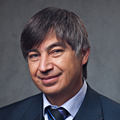 ВоробьевИльяВикторовичпризер Всероссийской олимпиады школьников по математике,аспирант МГУ,преподаватель СУНЦ МГУ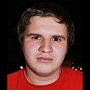 ГерманОлегНиколаевичпризер Всеукраинской олимпиады школьников по математике,к.ф.-м.н.,доцент МГУ,заведующий кафедрой математики СУНЦ МГУ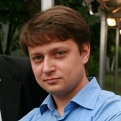 ПономаревАлексейАлександровичпреподаватель СУНЦ МГУ, сотрудник ЦПМ (координатор олимпиадной подготовки московских школьников на базе МЦНМО)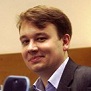 Райгородский Андрей Михайловичд.ф.-м.н.,заведующий кафедрой Дискретной математики ФИВТ МФТИ, руководитель отдела теоретических и прикладных исследований компании «Яндекс», главный редактор журнала Moscow Journal of Combinatorics and Number Theory,руководитель проекта «CombAlg.ru»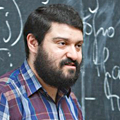 СкопенковМихаилБорисовичпризер Всероссийской олимпиады школьников по математике,к.ф.-м.н.,преподаватель НМУ,руководитель Системы дистанционного обучения математике МЦНМО,научный сотрудник ИППИ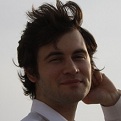 ТрушинБорисВикторовичпризер Всероссийской олимпиады школьников по математике,к.ф.-м.н., преподаватель МФТИ, преподаватель ЦОО "100EGE.ru", член Центральной методической комиссии и жюри Всероссийской олимпиады школьников по математике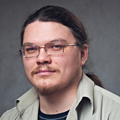 ХаритоновМихаилИгоревичпризер Всероссийской олимпиады школьников по математике,аспирант МГУ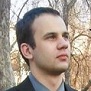 ШаричВладимирЗлатковичпризер Всероссийской олимпиады школьников по математике,преподаватель ЦОО "100EGE.ru", преподаватель СУНЦ МГУ, эксперт компании «Яндекс», руководитель проекта "MathSchool.ru"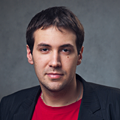 